T.C.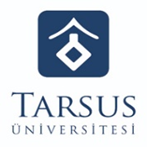 TARSUS ÜNİVERSİTESİYapı İşleri ve Teknik Daire Başkanlığı
GÖREV TANIMIÖğrenim yada mesleğiyle ilgili olarak, planlanmış, projelendirilmiş imar ve montaj işlerini yürütmek veya yürütülmesini izlemek, bu işleri mevcut şartnamesine veya sorumlu mühendisin direktiflerine uygun olarak yapmak. Mevcut alet, cihaz ve makinaların gerekli bakım ve onarımlarını yapmak veya yaptırmak, gerektiğinde bunları fiilen kullanmak. Konusuyla ilgili şartname, işletme ve bakım talimatlarını hazırlanarak. Verilen talimat gereğince mühendislik işleriyle ilgili krokiler ve planlar çizmek. Maliyet, malzeme hesapları ve çeşitleri yapmak, iş programlarının hazırlanmasında mühendise yardım etmek. Etüd, araştırma, ölçme, hesaplama ve projelendirme, uygulama, kontrol ve benzeri işlemleri yapmak.Amirlerince bu nitelikte verilecek görevleri yapmak.Görevlerinden dolayı Amirlerine karşı sorumludur.KONUMU:TeknisyenYÖNETİCİ:TeknisyenÜST YÖNETİCİLERİ:Mühendis, Şube Müdürü